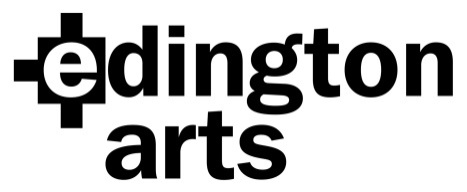 Choral Workshop Saturday 20th May 2023: SpiritualsWorkshop Leader: Jeremy SummerlyVenue: Edington Priory Church, Monastery Road, Edington, Wiltshire, BA13 4QNTime:   Registration 9.30am: start 10am.  Finish: approx. 4.30pm.Cost: 	 £20 adult, £18 Edington Angels, £10 students in full time education or training.Cost includes morning refreshments and music hire; copies will be available for sale from OUP at the end of the workshop at a reduced price.  (Price TBA).Application FormName…………………………………………………………………………………………Address………………………………………………………………………………………	……………………………………………………………… Post Code……………Email address……………………………………………………   Phone………………………………………………………………Please specify:  Soprano 1 ………… Alto 1 ……...… Tenor ……….. Bass ………….    Number of places at £20……… ..£18………… £10……   Sub total  £……………        							              Total	£……………..I am paying by cheque/BACS (please delete as applicable) BACS Ref:Workshop23Signature ………………………………………….       Date…………………… Cheques should be made payable to Edington Arts.  Please return your completed form, either by post with your cheque to: Mrs Anne Curtis, The Wilderness, The Butts, Bratton, Westbury, Wiltshire BA13 4SW or email it to anne@edingtonarts.org and pay by BACS.Confirmation will be by email unless you include an SAE with your cheque.Payment by BACS:   Lloyds Bank Sort Code: 30-92-63		        Account Name: Edington Arts		        Account Number: 40661960Registered Charity No:1187289